КоневодствоКалашников, В. В. «Приз Президента России: миссия выполнима» / В. В. Калашников // Коневодство и конный спорт. - 2015. - № 4. - С. 3.Халилов, Р. А. Племенной учет в чистокровной арабской породе лошадей / Р. А. Халилов, А. Е. Шемарыкин, Г. В. Королева // Коневодство и конный спорт. -2015. - № 4. - С. 4-6.Ковешников, В. С. Сохраняя тенденции / В. С. Ковешников, Н. М. Почкина, Е. С. Калашникова // Коневодство и конный спорт. - 2015. - № 4. - С. 6-8.Охарактеризовано изменение численности лошадей в стране за 2014 год по категориям хозяйств и федеральным округам. Установлено, что при высоком уровне сброса конского поголовья в сельскохозяйственных организациях и некотором снижении во владении населения, продолжалось его наращивание в крестьянских хозяйствах и у индивидуальных предпринимателей. В региональном плане основной прирост численности лошадей сложился в Дальневосточном, Сибирском и Северо-Кавказском федеральных округах.Племенное коневодство Ставропольского края и его структура / О. В. Сычева, С. А. Мамышев, А. А. Муртазалиев, Л. В. Кононова // Коневодство и конный спорт. - 2015. - № 4. - С. 8-10.В статье рассмотрена динамика и структура поголовья племенных лошадей различных пород в Ставропольском крае за период с 1990 по 2015 годы (приводится количественный и породный состав на племенных заводах и репродукторах).Махмутова, О. Н. Влияние чистокровной верховой и американской рысистой пород на совершенствование орловского рысака / О. Н. Махмутова // Коневодство и конный спорт. - 2015. - № 4. - С. 10-13.Рассматриваются результаты прилития посторонней крови к орловской рысистой породе от момента ее создания до настоящего времениВдовина, Н. В. Инбридинг в мезенской породе лошадей / Н. В. Вдовина, И. Б. Юрьева // Коневодство и конный спорт. - 2015. - № 4. - С. 13-15.В работе представлен сравнительный анализ влияния уровня инбридинга на хозяйственно-полезные качества мезенских лошадей, дана характеристика формирования племенного ядра породы с использованием близкородственного скрещивания, определена оптимальная величина уровня инбридинга и выявлены границы начала действия инбридинг депрессии по комплексу хозяйственно-полезных качеств мезенских лошадей.Методика расчета скакового рейтинга / Л. Л. Викулова, В. А. Айдаров, А. М. Зайцев, В. В. Калашников // Коневодство и конный спорт. - 2015. - № 4. - С. 16.Разработан интегрированный алгоритм расчета скакового рейтинга лошадей чистокровной верховой породы для ранжирования участников традиционных призов и оценки жеребцов-производителей по скаковому классу их потомков.Курская, В. А. Наследование мастей: современное состояние изучения вопроса / В. А. Курская // Коневодство и конный спорт. - 2015. - № 4. - С. 18-19.В статье дается обзор основных известных в настоящее время генов, отвечающих за масть лошади. Описывается механизм наследования мастей, в том числе редких, но в настоящее время уже актуальных для отечественных специалистов-иппологов.Коновалова, Г. К. Анализ происхождения победителей призов Iгруппы в США в 2014 году / Г. К. Коновалова, А. В. Хлебосолова // Коневодство и конный спорт. - 2015. - № 4. - С. 20-23.В статье представлена информация о победителях призов 1 группы на ипподромах США в 2014 г. Проведён анализ их происхождения, рассмотрена линейная принадлежность победителей. Выделены ведущие линии по числу представителей среди лошадей, одержавших победу в призах 1 группы.Миронов, С. М. Содержание аминокислот в мясе жеребят якутской, приленской, мегежекской пород / С. М. Миронов, Р. В. Иванов, П. Ф. Пермякова // Зоотехния. - 2015. - № 6. - С. 28-29.Приведены результаты исследований по определению содержания аминокислот в мясе жеребят коренного типа якутской, приленской и мегежекской пород. Для исследований пищевой ценности мяса подбирали по 3 жеребенка в возрасте 6 мес вышесредней упитанности. Изучены сравнительные показатели мяса по содержанию аминокислот в зависимости от породы. Установлено, что мясо жеребят коренного типа якутской породы отличается более высоким содержанием незаменимых аминокислот.Никиткина, Е. В. Сезонная изменчивость репродуктивной функции кобыл / Е. В. Никиткина, Е. И. Алексеева, М. Б. Маланичева // Коневодство и конный спорт. - 2015. - № 4. - С. 23-25.Изучали особенности полового цикла кобыл в зависимости от сезона года. Наблюдались сезонные различия в продолжительности половой охоты и оплодотворяемости. Оптимальными месяцами для проведения случной кампании лошадей в Северо-Западном регионе были определены май-июнь.Стародумов, М. И. Главные летние призы 2015 на ЦМИ / М. И. Стародумов // Коневодство и конный спорт. - 2015. - № 4. - С. 25-29.Дорофеева, А. В. Испытания. Новый сезон / А. В. Дорофеева // Коневодство и конный спорт. - 2015. - № 4. - С. 29-31.Содержание жирных кислот в мясе жеребят приленской, мегежекской и коренного типа якутской пород лошадей / С. М. Миронов,  М. Н. Слободчикова, Р. В. Иванов, Р. Е. Васильева // Коневодство и конный спорт. - 2015. - № 4. - С. 31-33.Изложены результаты исследования состава жирных кислот жеребятины приленской, мегежекской и коренного типа якутской пород лошадей. Представлены данные показателей насыщенных, мононенасыщенных, полиненасыщенных: линолевой, линоленовой и арахидоновой кислот по 3 породам. Содержание жирных кислот  в мясе жеребят коренного типа якутской породы выше, чем в мясе жеребят приленской и мегежекской пород. Мясо жеребят приленской породы хоть и не отличается высоким содержанием жирных кислот, но по их соотношению наиболее сбалансировано и близко к оптимальному.Чиргин, Е. Д. Увеличение объема производства кобыльего молока / Е. Д. Чиргин // Коневодство и конный спорт. - 2015. - № 4. - С. 33-36.При исследовании роста и развития жеребят тяжеловозных пород было установлено, что жеребята нуждаются в материнском молоке только в первые 2-3 недели жизни. Затем, они начинают питаться кормами растительного происхождения, а потребление материнского молока снижается. Жеребята от кобыл с высокой молочной продуктивностью позже сверстников переходят с молочной диеты на растительную, отчего отстают в росте. Для того, чтобы не снижалась молочная продуктивность кобыл и их жеребята развивались в соответствии с природной программой, на кумысных фермах следует начинать доение кобыл через 7-10 дней после рождения жеребенка. При этом раздой маток продолжается до третьего месяца лактации. Молочная продуктивность за лактацию увеличивается, в среднем, на 65,8 %. Количество товарного молока от одной кобылы увеличивается, в среднем, в 2,49 раза.Горска, Н. И. Личный чемпионат России по выездке / Н. И. Горская // Коневодство и конный спорт. - 2015. - № 4. - С. 36.Горская, Н. И. Лично-командный чемпионат России по троеборью – 2015 / Н. И. Горская // Коневодство и конный спорт. - 2015. - № 4. - С. 37.Дикун, В. М. Открытый чемпионат и первенство Рязанской области по троеборью – 2015 / В. М. Дикун // Коневодство и конный спорт. - 2015. - № 4. - С. 37-38.Зайцев, А. М. Кубок «Евпатия Коловрата» / А. М. Зайцев // Коневодство и конный спорт. - 2015. - № 4. - С. 38.Токер, Н. Мартина Штэммлер-Герузель и ее тяжеловозы / Н. Токер // Коневодство и конный спорт. – 2015. – № 4. – С. 38.-39.Калашников, В. В. Жизнь в седле (к 85-летию Владимира Исаковича Жуковского) / В. В. Калашников // Коневодство и конный спорт. - 2015. - № 4. - С. 40.Составитель: Л.М. Бабанина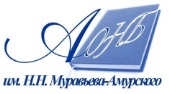 Государственное бюджетное учреждение культуры«Амурская областная научная библиотека имени Н.Н. Муравьева-Амурского